Amish Breakfast Casserole 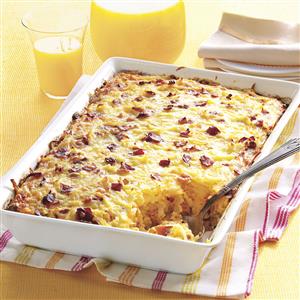 Prep Time: 40 minutesCook Time: 45-50 minutesTotal Time: 85-90 minutesYield: 30 servings